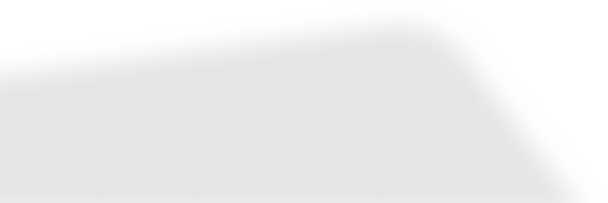 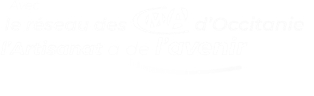 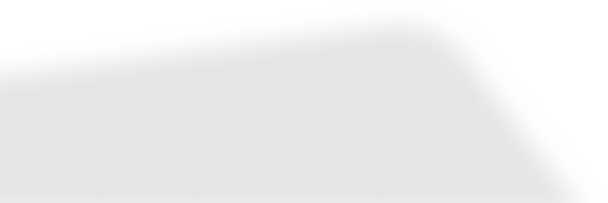 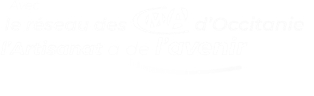 Mention Complémentaire Cuisinier en Desserts de RestaurantOBJECTIFSÀ l’issue de la formation, le stagiaire ou l’apprenant est en capacité de :Organiser en amont sa productionProduire et présenter des desserts de restaurantsAcquérir une riche expérience en pâtisserie, décors d’assiettes et buffet de dessertsMaitriser la préparation de desserts de restaurant et d’entremets sucrés Etre en mesure de suivre les commandes, approvisionner son poste de travailDéguster, analyser et justifier sa productionPublic  Accessible à tous à partir de 16 ans ( 15 ans sous conditions)  PrérequisTitulaire d’un CAP Cuisine ou Pâtissier ou d’un Bac Techno HCR ou d’un BAC Pro HRModalité d ’admission et Délais d’accèsPour tous : Formation en présentiel et en distancielRéunion d’information collective, test de positionnement et/ou entretien individuel.En apprentissage : signature d’un contrat d’apprentissage et intégration tout au long de l’année  Délais d’accès : sous 5 jours Hors apprentissage : de 1 à 4 mois selon le financementDurée420 h en 1 an uniquement TarifPrise en charge complete pour un contrat d’apprentissagePrise en chare partielle ou total pour tout autre dispositif selon la situation et le statut du candidat :  14 € / heure de formation ( proposition d’un parcours Personnalisé) CONTENUDomaine Professionnel : Production de desserts servis en restaurant Organiser son poste de travailInventorier les besoins spécifiques au serviceContrôler les fabricationsEffectuer les différentes mises en placeDéguster les desserts et argumenterAssurer les prestationsHygiène alimentaire et coûts en restauration Réceptionner et contrôler les livraisonsContrôler les stocks de matières premièresAssurer les opérations de fin de serviceOrienter les ventesCommunication et organisation appliquées à la production de desserts en restaurant Prévoir les matérielsParticiper aux achatsParticiper à la conception des supports de venteS'intégrer à une équipeEtablir une relation avec les différents servicesParticiper à des actions de promotion et d'animation (thèmes de dessert, buffets, produits de terroir...)Moyens pédagogiquesMoyens matériels : cuisine pédagogique, restaurant d’application, salle de cours, laboratoire de langue, salle informatique, tableau interactif, centre de ressources, laboratoire de fabrication. Moyens pédagogiques : équipe de formateurs pluridisciplinaires, délivrance d’un livret d’apprentissage, suivi de la formation avec accès internet sur Net YPAREO et MOODLE pour les maîtres d’apprentissage et les familles/tuteur, visite d’entreprise, rencontre parents / formateurs : 1 fois par an.Évaluation  Examen ponctuel Qualification et CertificateurMention Complémentaire Diplôme de NIVEAU IIICode RNCP 37380 du 27/02/2023Certificateur : Ministère Education nationale et de la Jeunesse https://www.francecompetences.fr/recherche/rncp/37380/ Attestation de compétences Remise en fin de formation.Poursuite de parcours  En fonction du diplôme Obtenu Avant : CAP Cuisine / CAP Pâtissier Pack « créateur » pour création d’entrepriseLieu  Centre de Formation aux Métiers de l’Ariège, 2 rue jean moulin, 09000 Foix.AccessibilitéLe Centre de Formation aux Métiers accueille les personnes en situation de handicap.Référent Handicap – Patrick ATTARD – 05 34 09 88 14 – p.attard@cma-ariege.frContact  Apprentissage : Sylvie Tessier, Conseillère CAD, 05 34 09 79 00, s.tessier@cma-ariege.frReconversion Adultes : Elodie GOMEZ 05 34 09 88 06 e.gomez@cm-ariege.fr